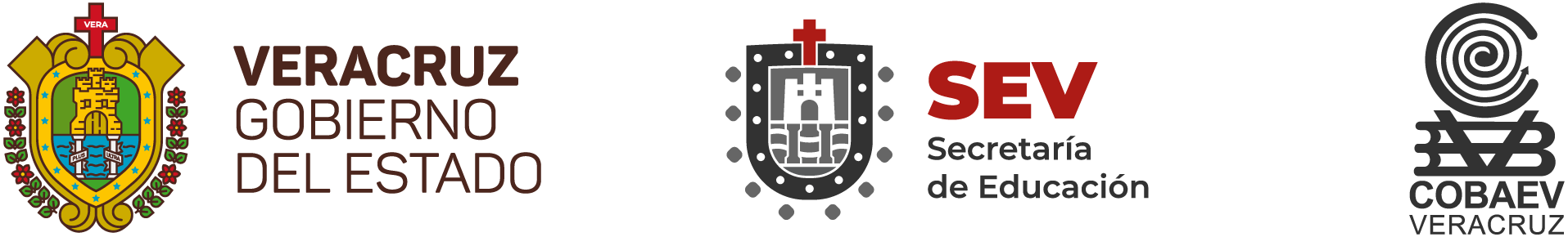 FONDO:   Colegio de Bachilleres del Estado de VeracruzFONDO:   Colegio de Bachilleres del Estado de VeracruzUNIDAD ADMINISTRATIVA: Dirección o su equivalenteUNIDAD ADMINISTRATIVA: Dirección o su equivalenteÁREA PRODUCTORA:Área interna de donde provienen los expedientesÁREA PRODUCTORA:Área interna de donde provienen los expedientesSECCIÓN: SECCIÓN: SERIE:SERIE:AÑOS: fechas extremas de la cajaAÑOS: fechas extremas de la cajaNÚMERO DE EXPEDIENTES: Deben coincidir con los publicados en los inventariosNÚMERO DE EXPEDIENTES: Deben coincidir con los publicados en los inventariosNÚMERO DE CAJA:1  NÚMERO DE CAJA:1  NOTA:NOTA:FONDO:   Colegio de Bachilleres del Estado de VeracruzFONDO:   Colegio de Bachilleres del Estado de VeracruzUNIDAD ADMINISTRATIVA: Dirección o su equivalenteUNIDAD ADMINISTRATIVA: Dirección o su equivalenteÁREA PRODUCTORA:Área interna de donde provienen los expedientesÁREA PRODUCTORA:Área interna de donde provienen los expedientesSECCIÓN: SECCIÓN: SERIE:SERIE:AÑOS: fechas extremas de la cajaAÑOS: fechas extremas de la cajaNÚMERO DE EXPEDIENTES:Deben coincidir con los publicados en los inventariosNÚMERO DE EXPEDIENTES:Deben coincidir con los publicados en los inventariosNÚMERO DE CAJA:1  NÚMERO DE CAJA:1  NOTA:NOTA: